Step 1:  Log in to system.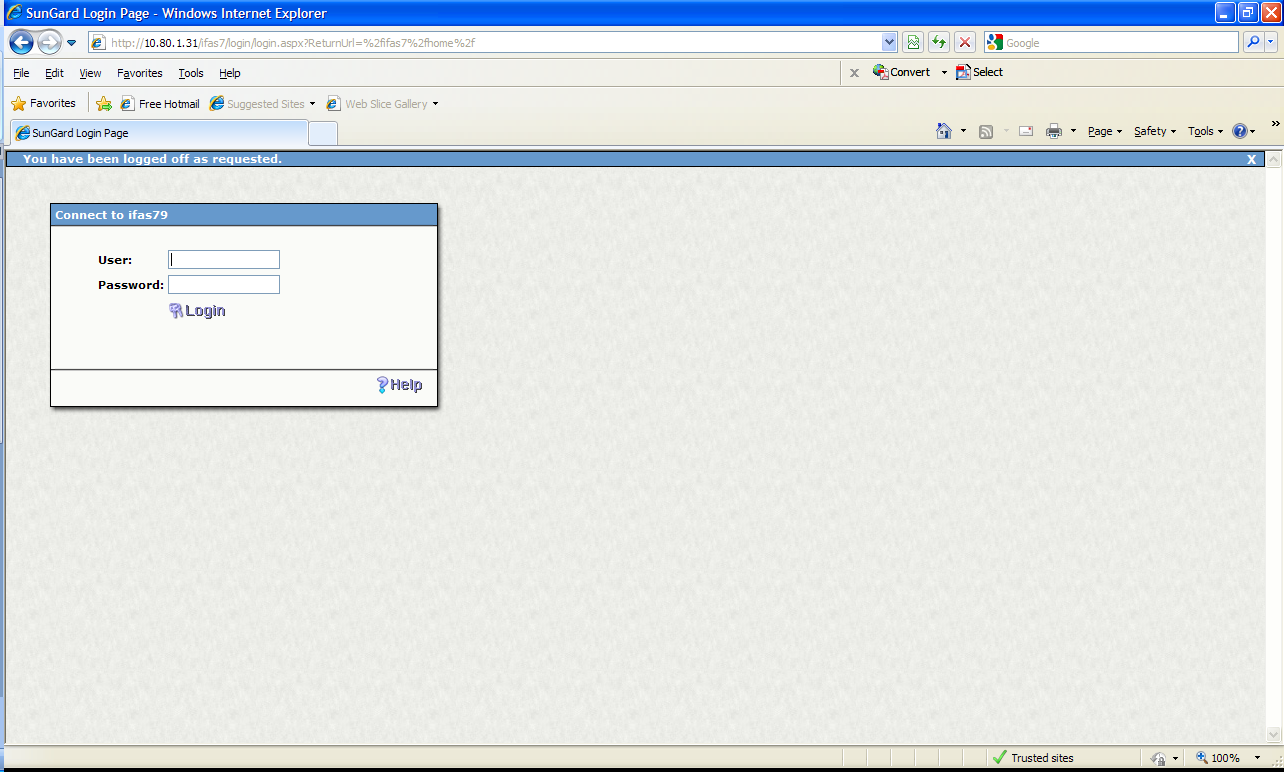 Note: You will be directed to the Home Tab. See below.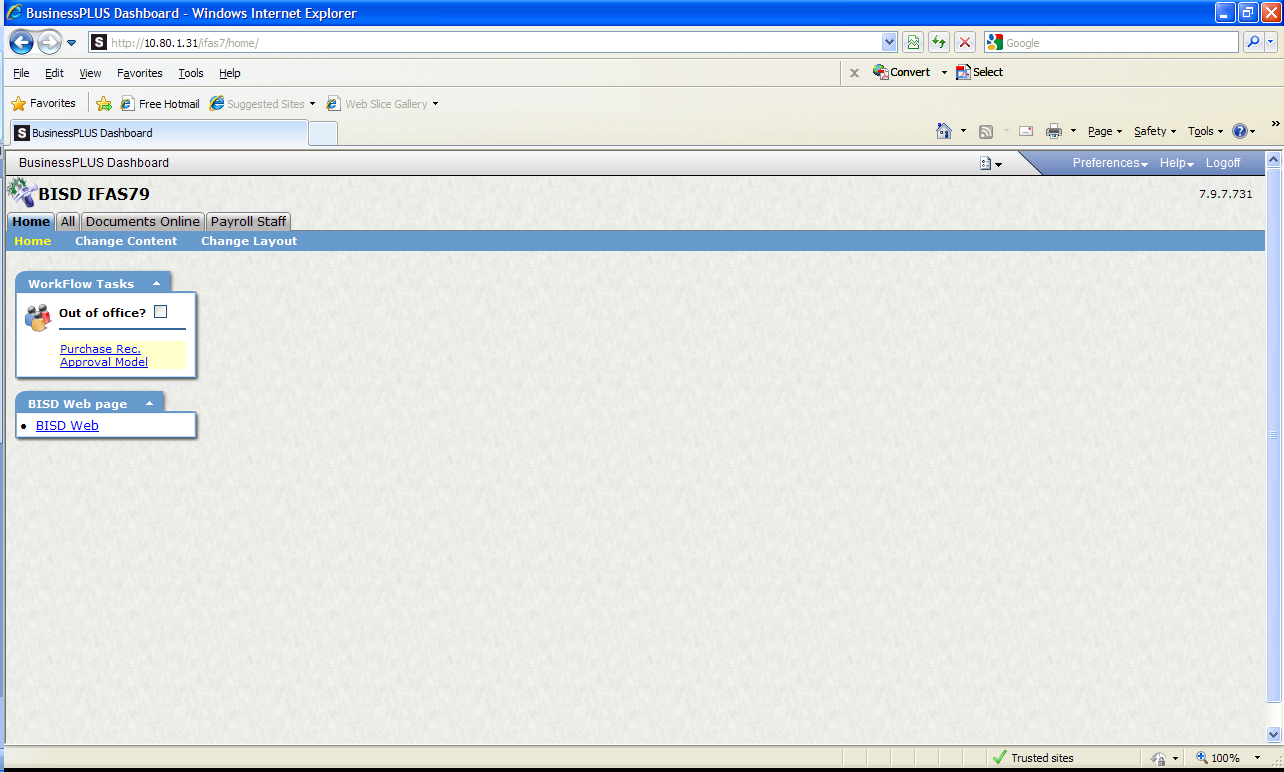 Selections under “All” tab will be visible. See next screen.Step 2: Access SunGard Task List Screen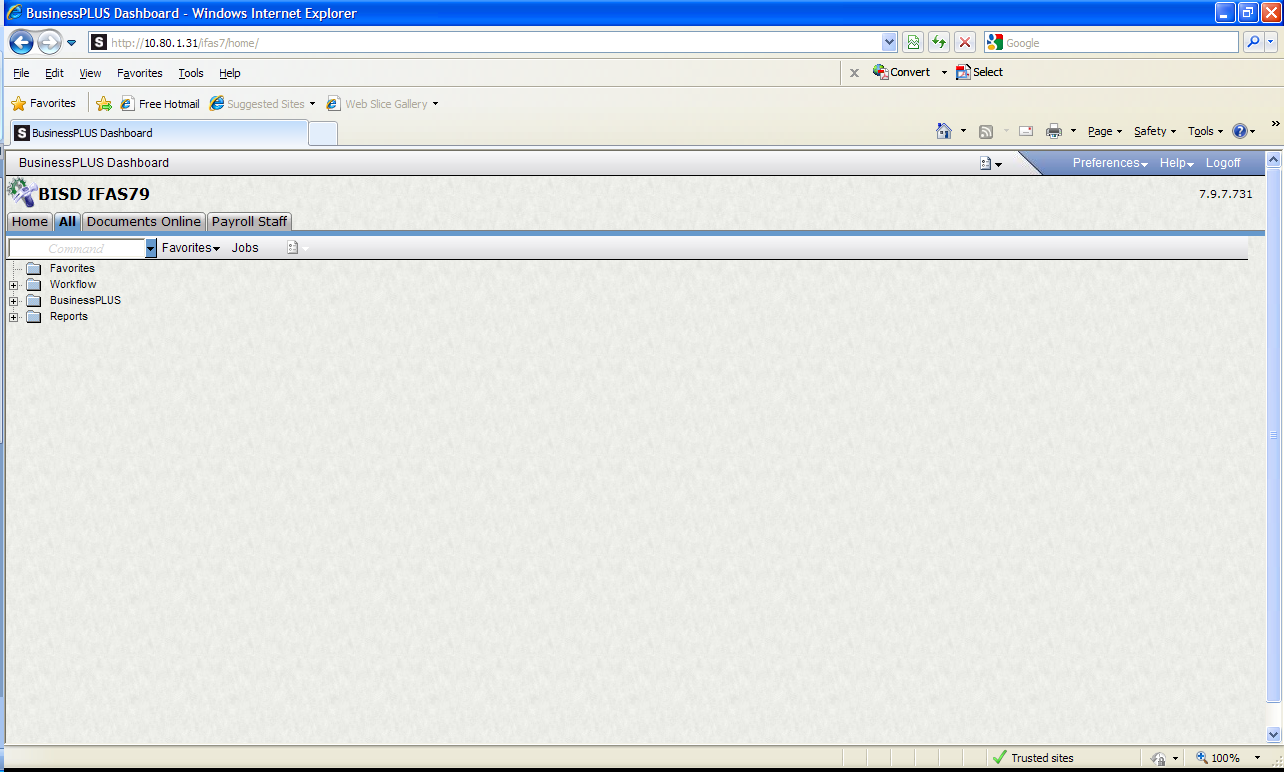 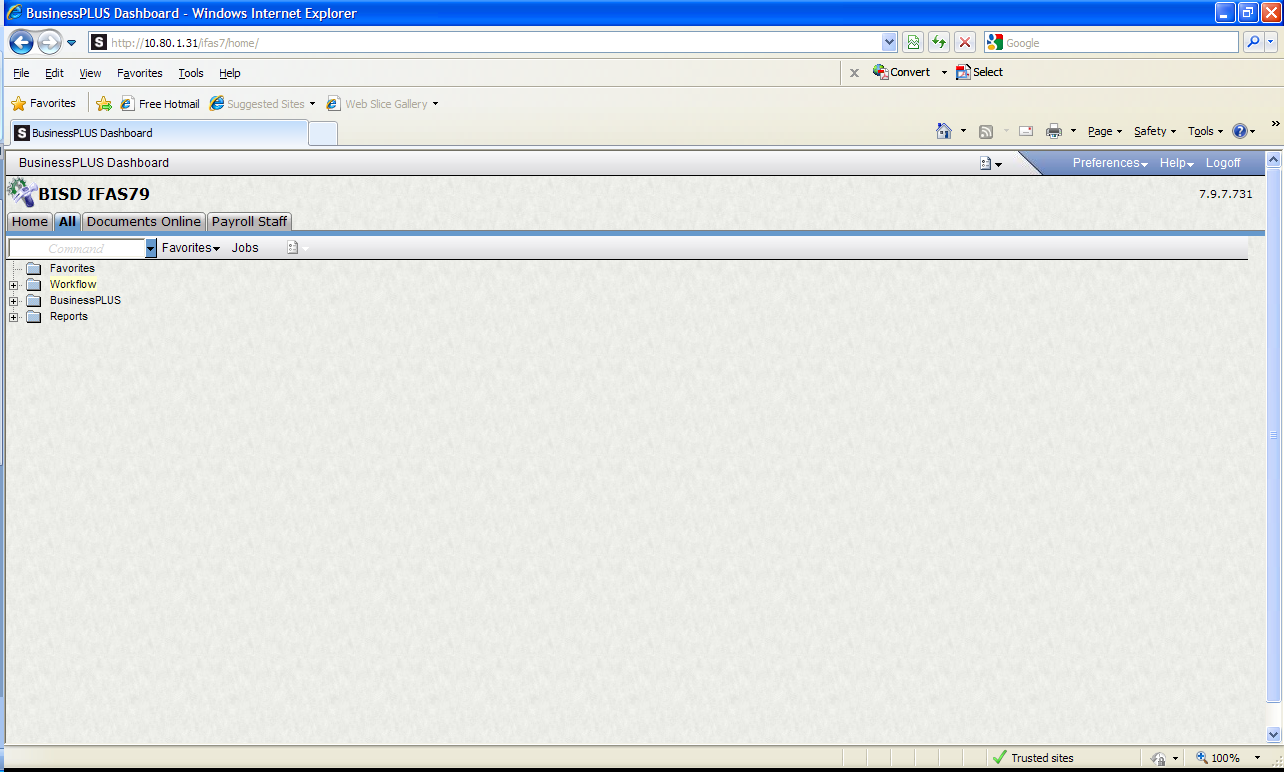 Note: Tree Selection will expand.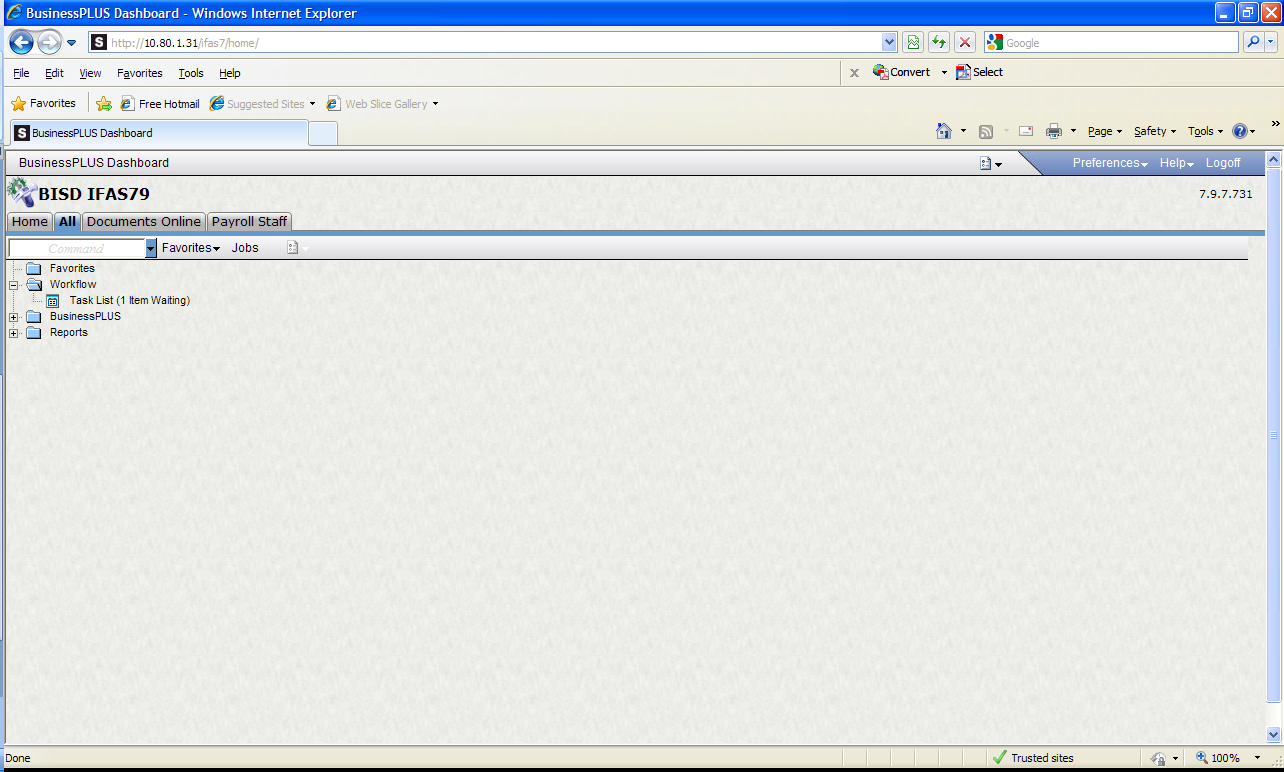 SunGard Task List Screen will populate.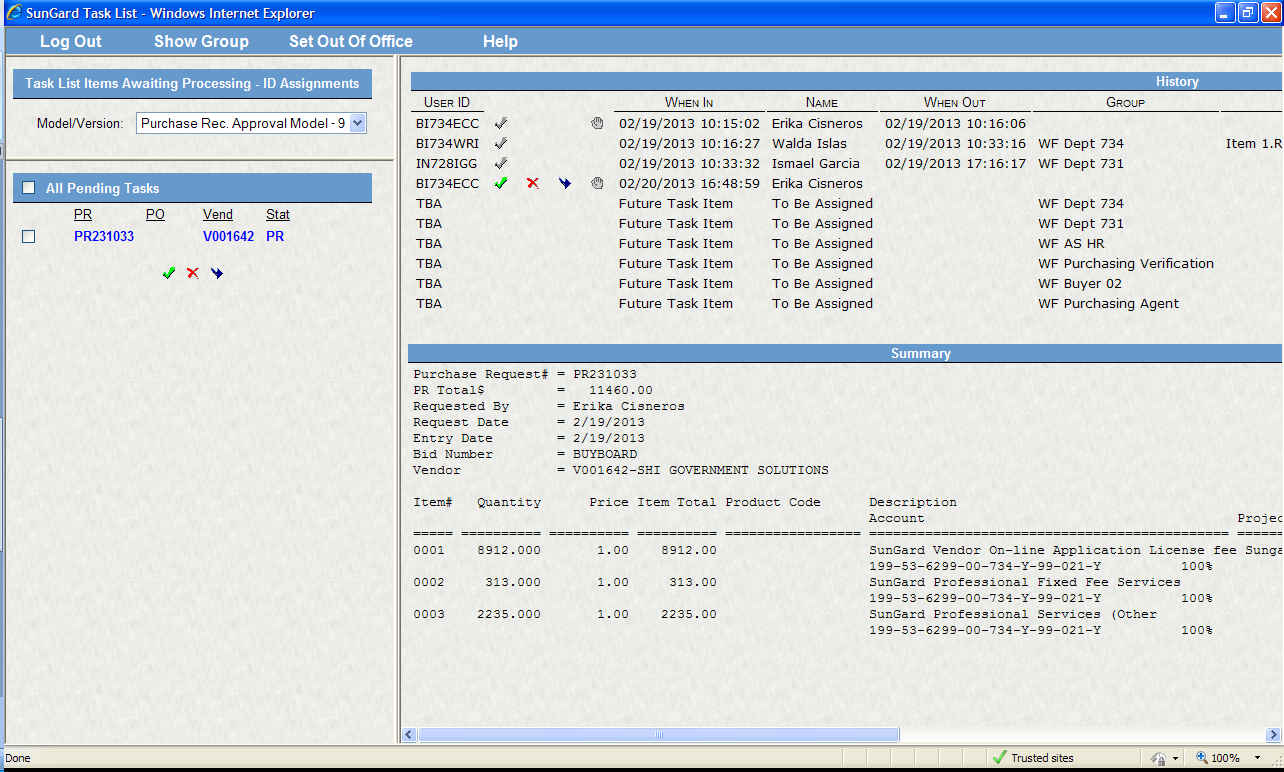 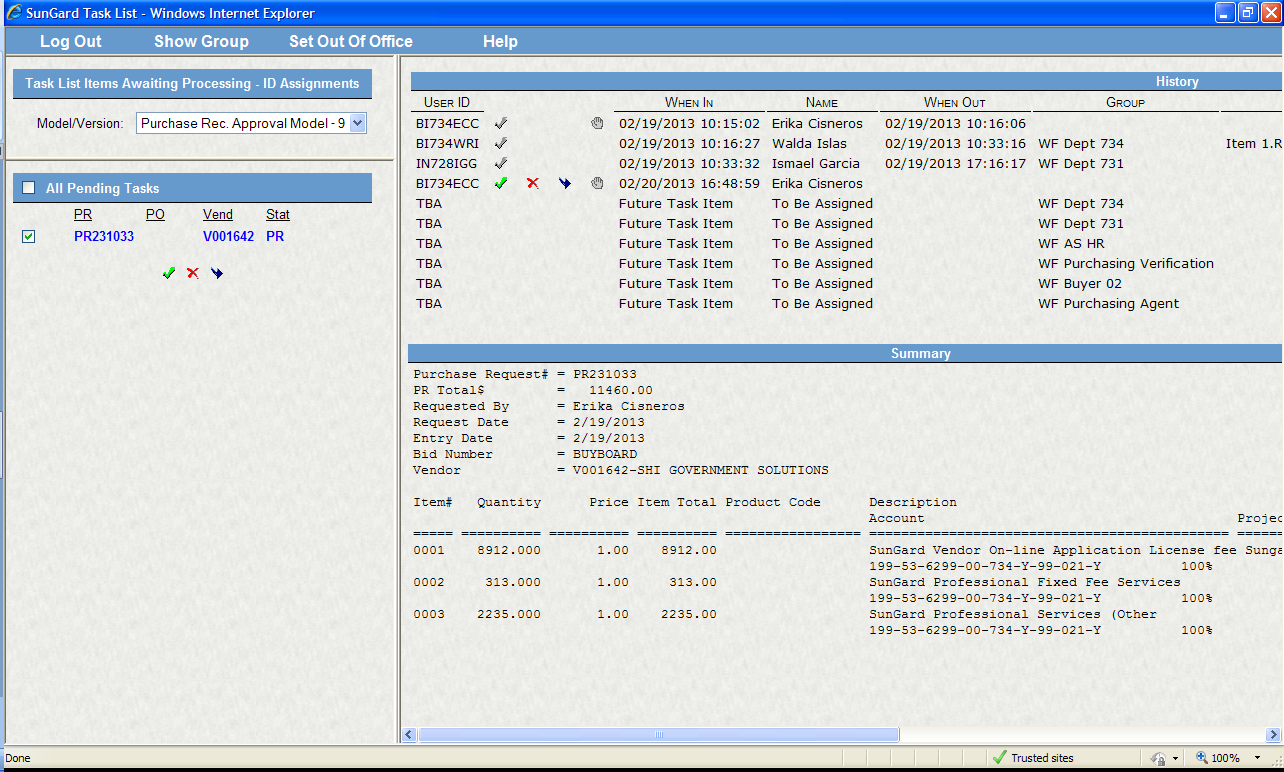 Note: Verify the information prior to approving.Step 3: Approve Purchase Requisition1st Option below.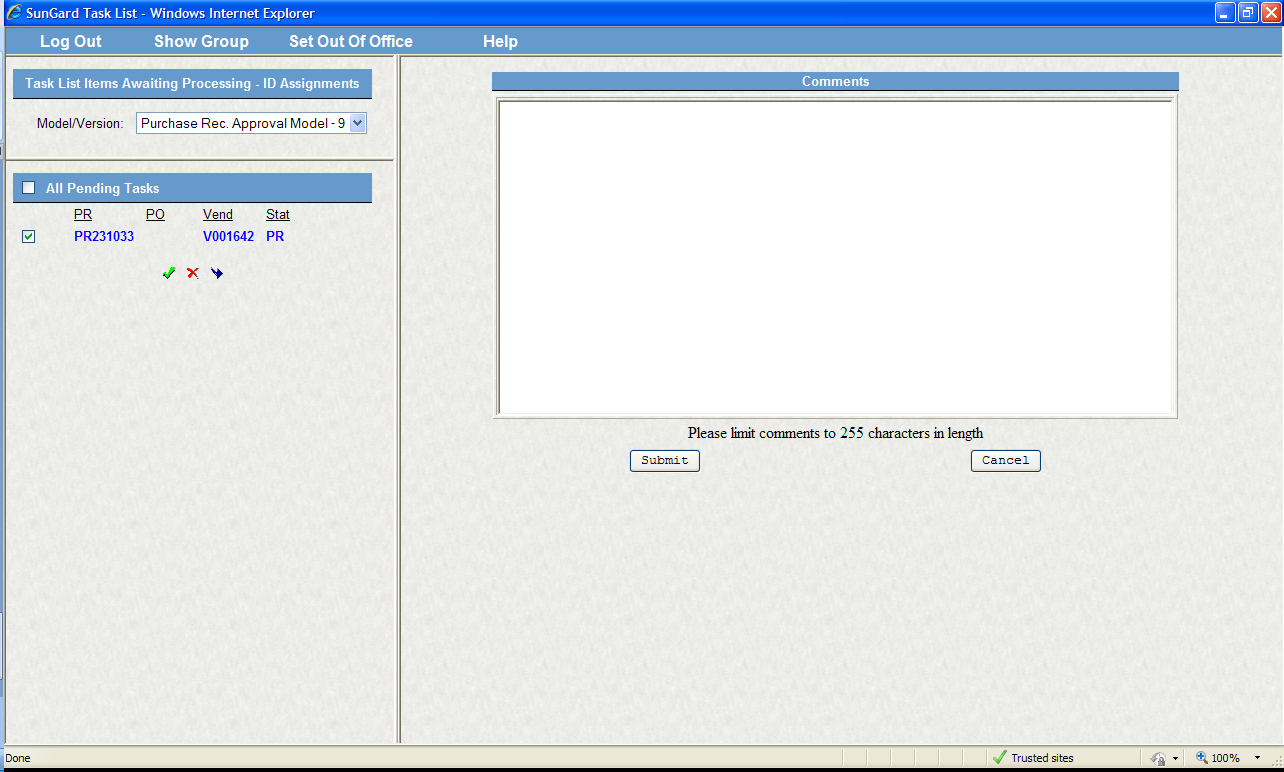 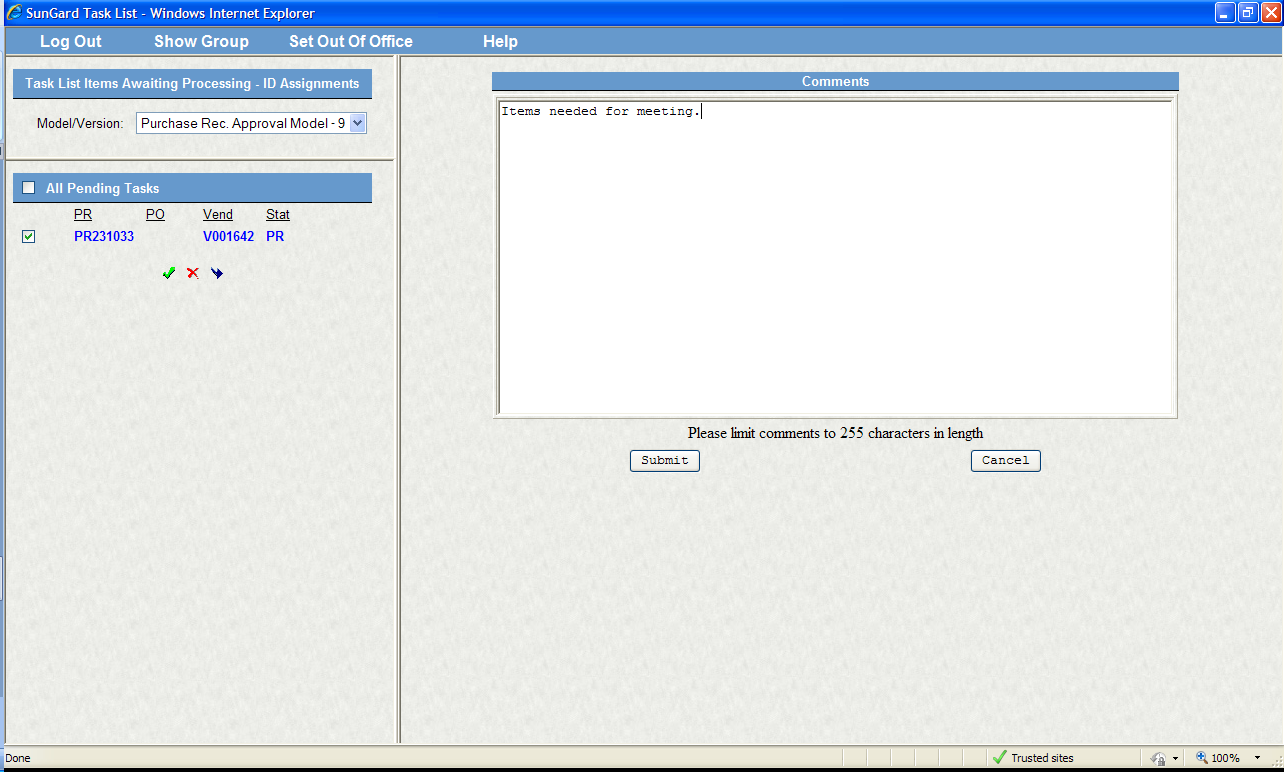 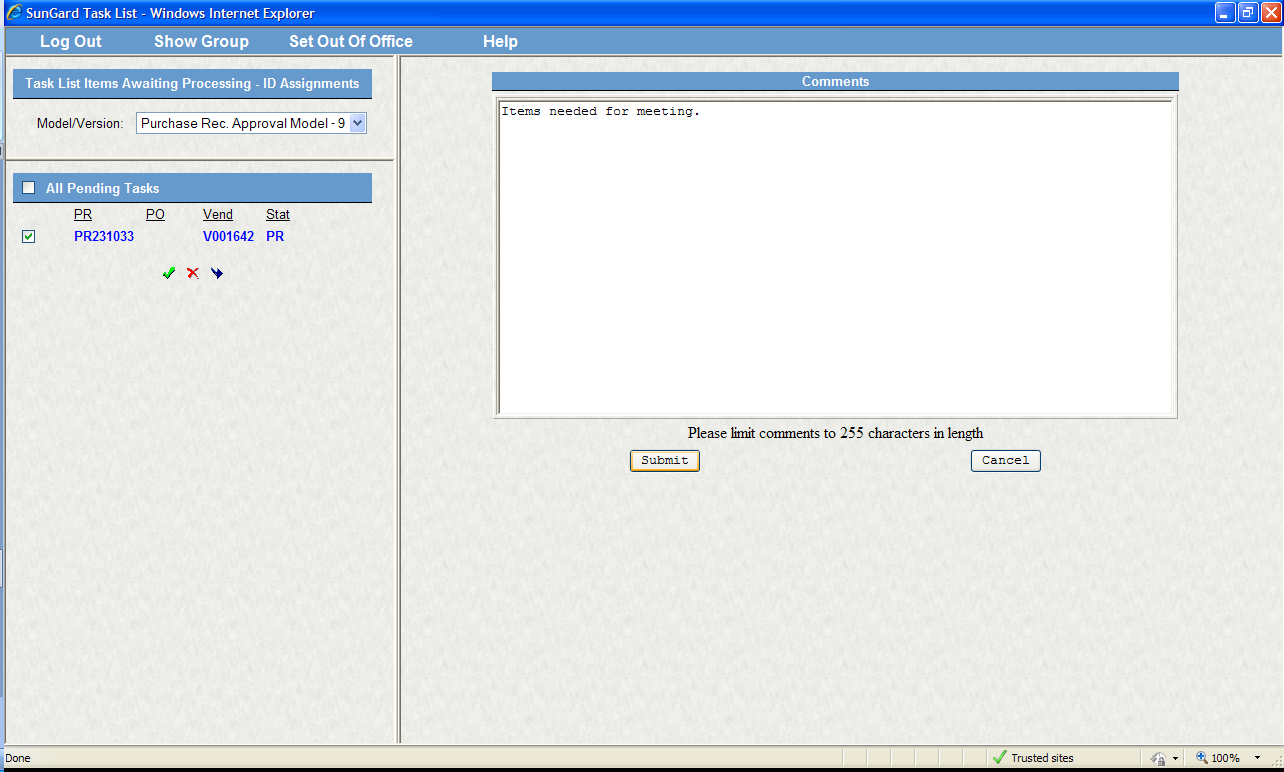 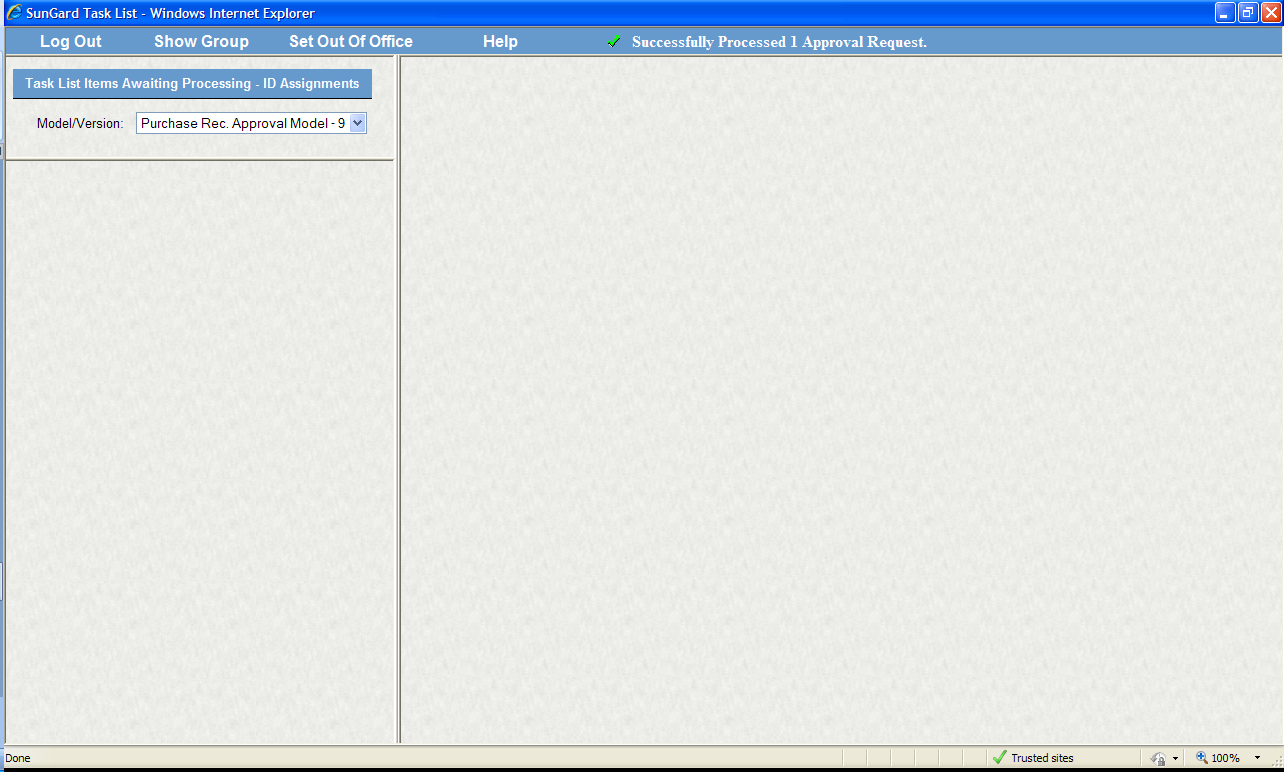 2nd Option below.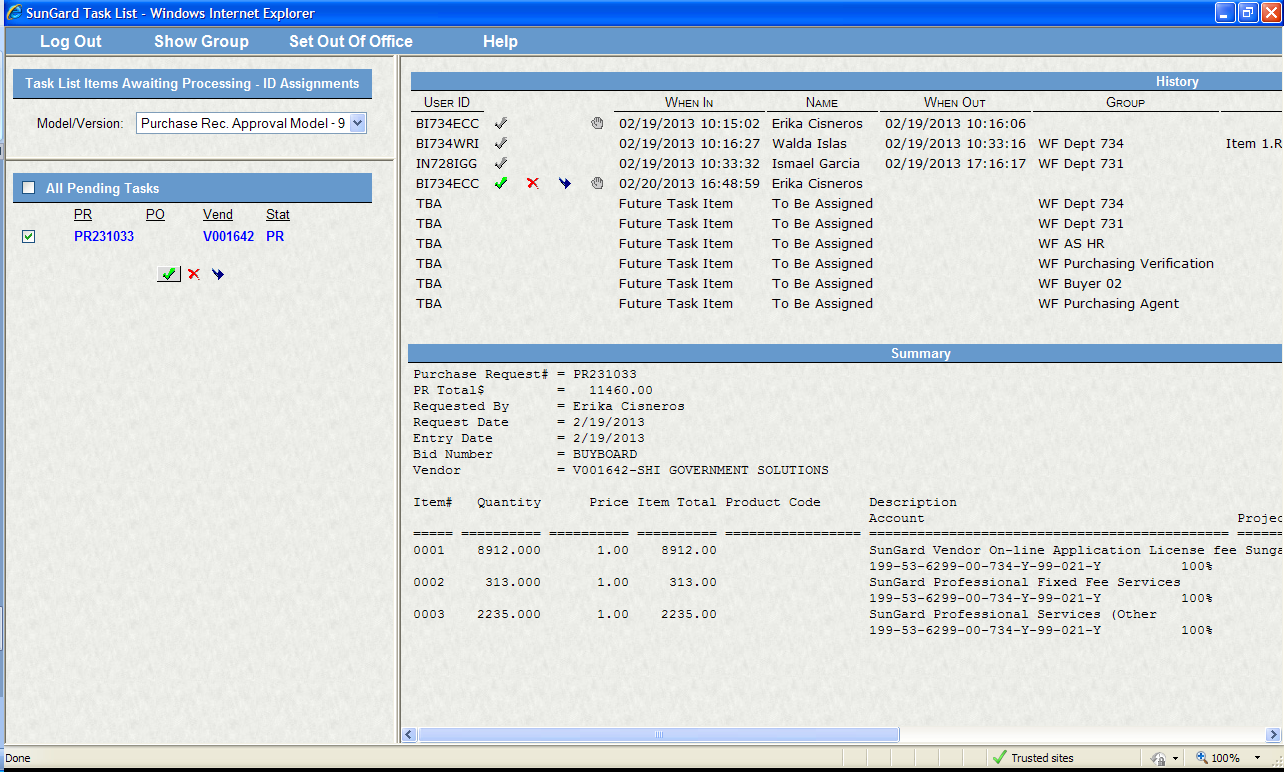 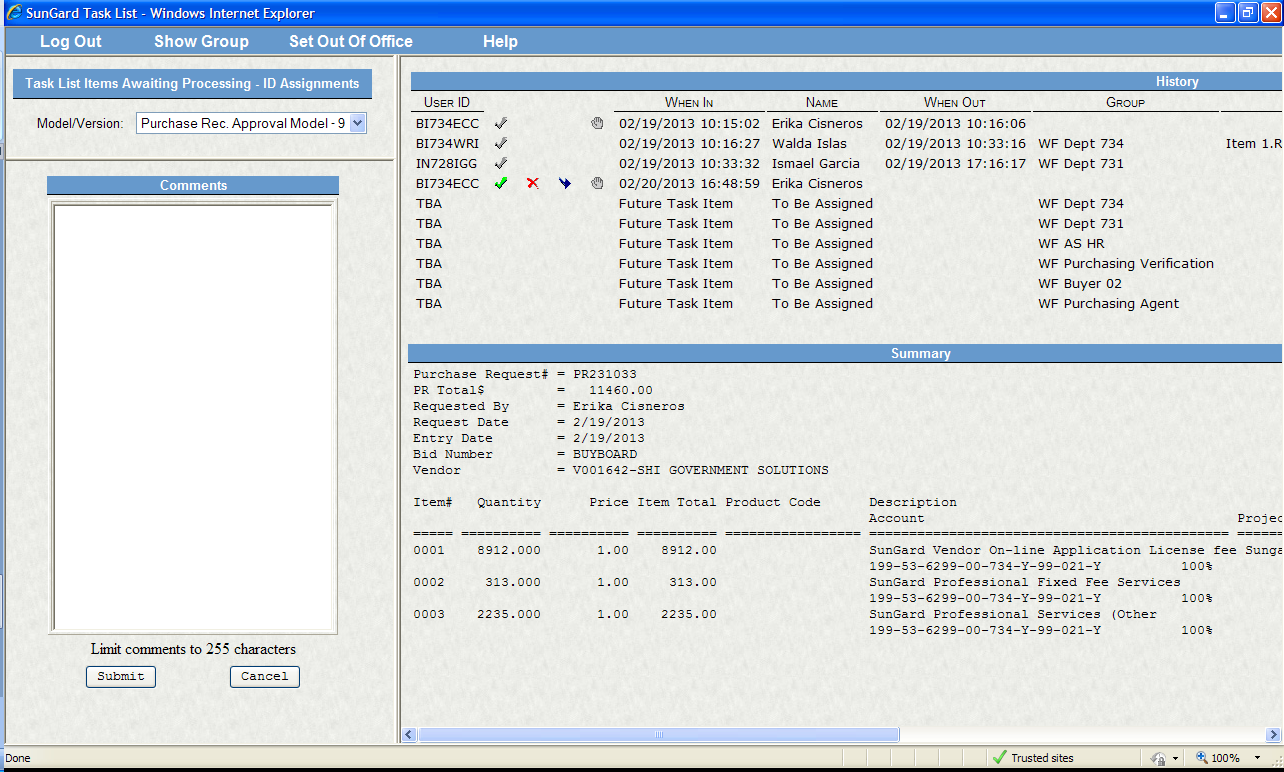 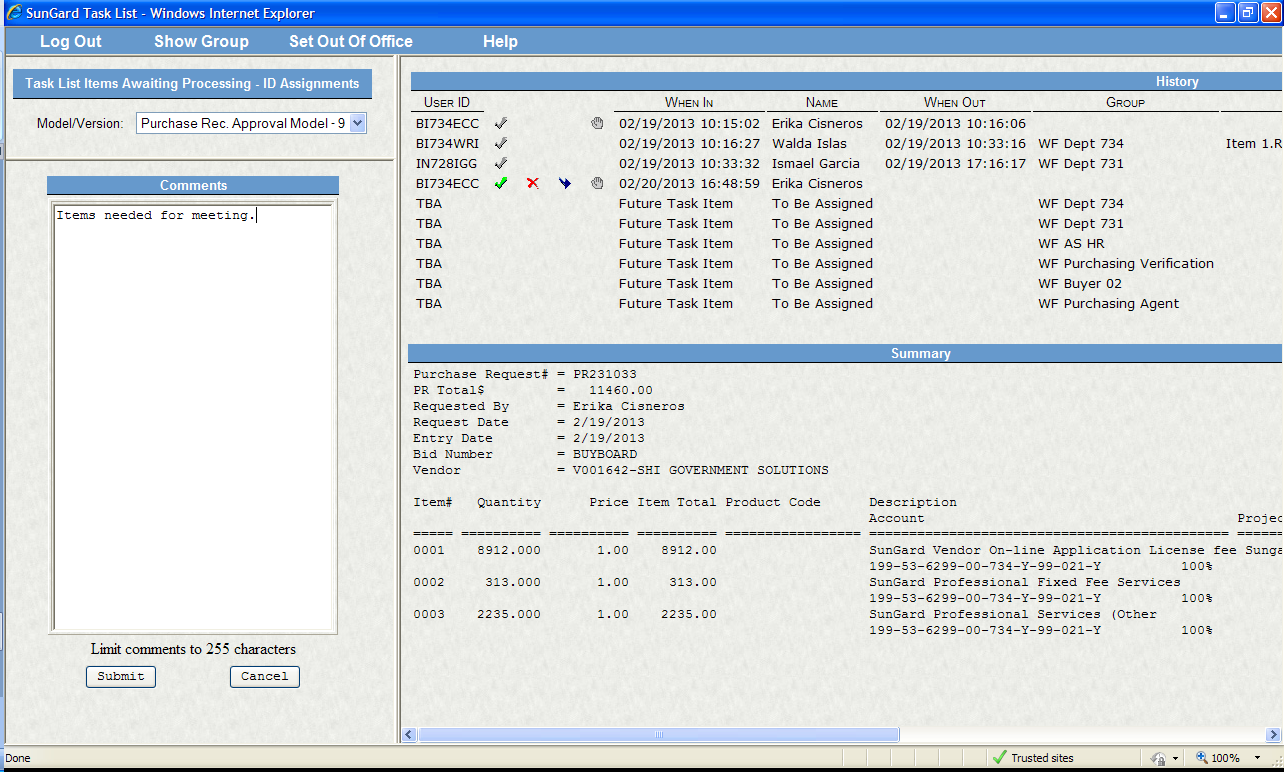 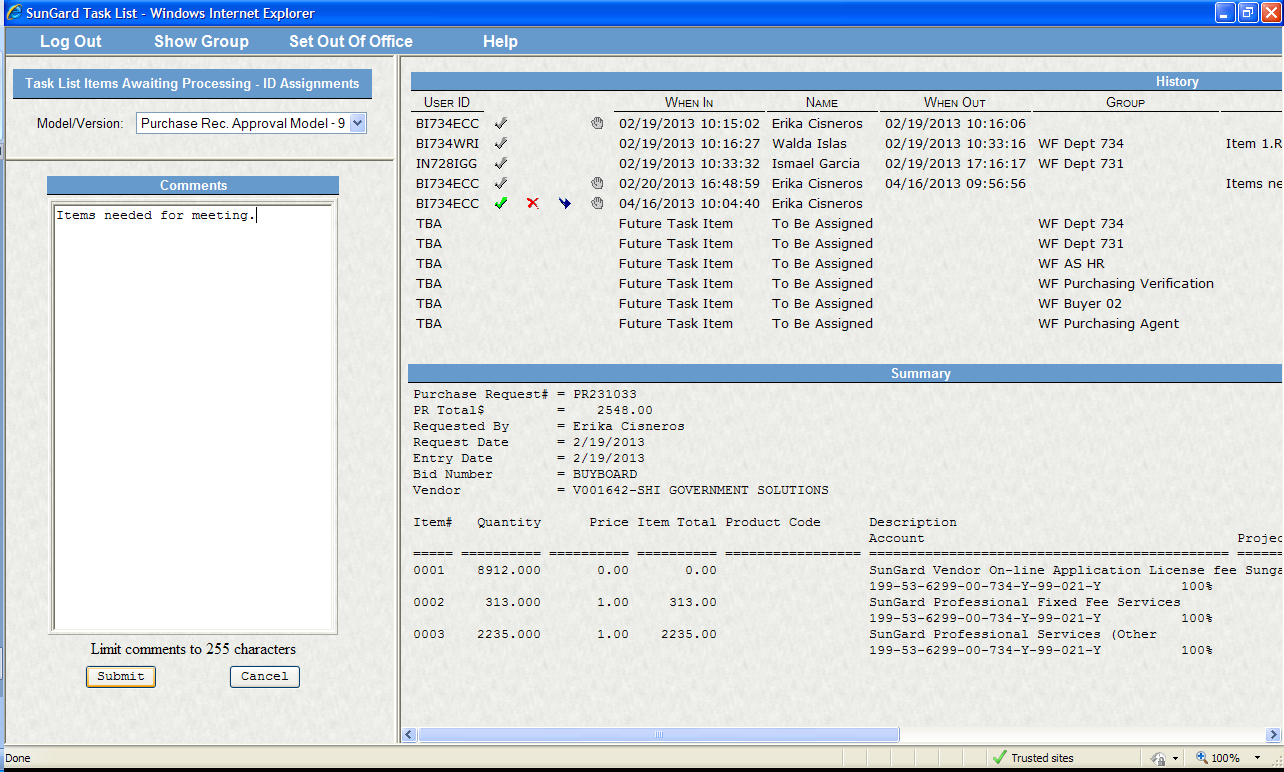 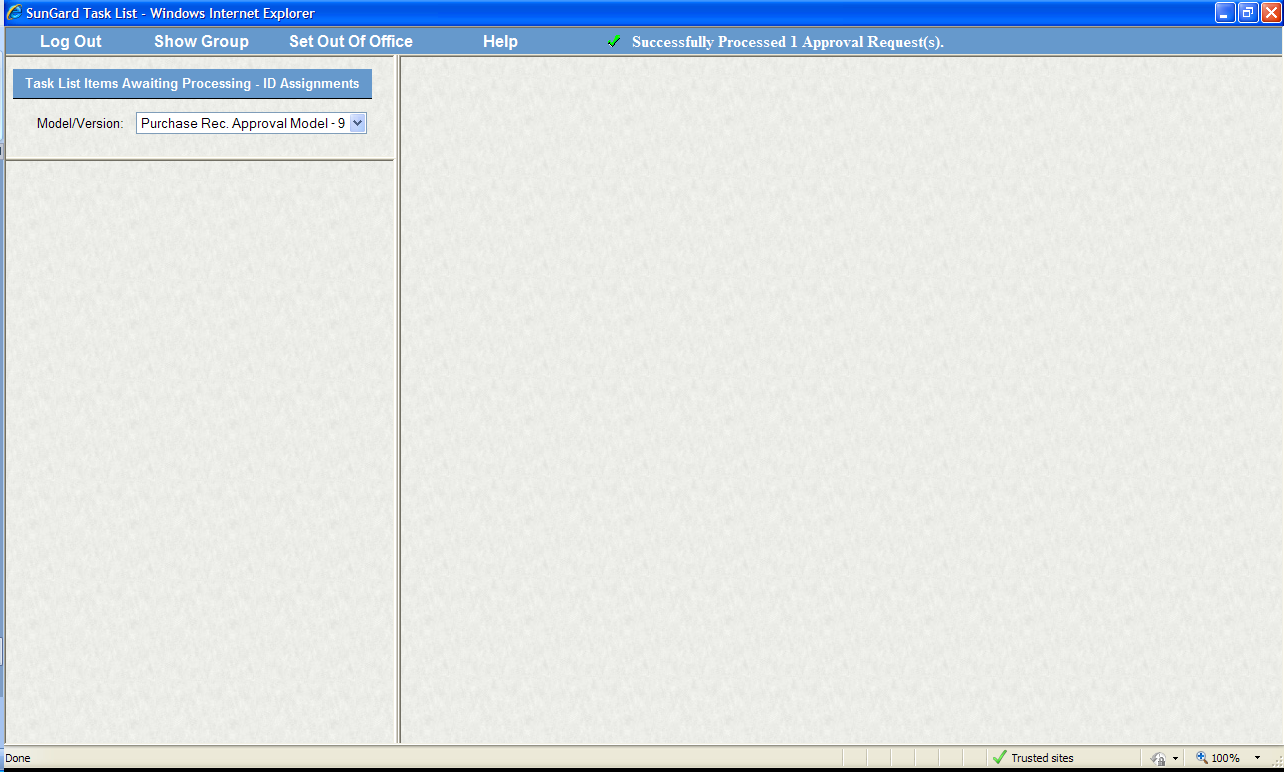 The PR will now move forward through Workflow to the next approver.